附： 安阳市眼科医院2020年公开招聘报名登记表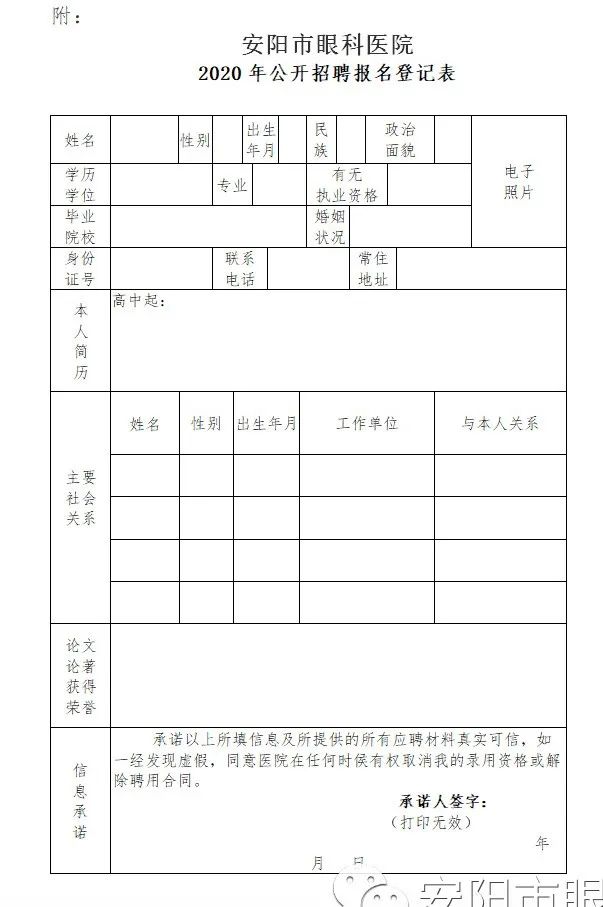 